Publicado en Ciudad de México el 15/01/2024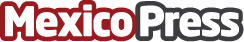 Krispy Kreme celebra 20 años en MéxicoMéxico es uno de los mercados más importantes para la compañía, a nivel nacional Krispy Kreme México vende alrededor de 240,000 donas al día. Krispy Kreme es la única marca que produce donas frescas diariamente de manera artesanal, que ofrece la garantía de comer el mejor producto con una experiencia únicaDatos de contacto:Alejandra MolinaATREVIA MÉXICO55 5922 4262Nota de prensa publicada en: https://www.mexicopress.com.mx/krispy-kreme-celebra-20-anos-en-mexico Categorías: Nacional Franquicias Restauración Consumo Estado de México Ciudad de México http://www.mexicopress.com.mx